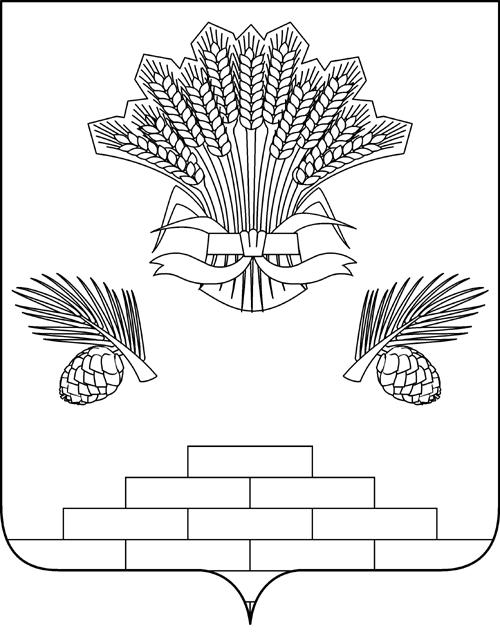 АДМИНИСТРАЦИЯ ЯШКИНСКОГО МУНИЦИПАЛЬНОГО ОКРУГАПОСТАНОВЛЕНИЕот «   23   »     ноября      2022 г. №    1203-п    Яшкинский муниципальный округО предварительном согласовании предоставления земельного участка           Лузан В.А.	Рассмотрев заявление от Лузан Вячеслава Александровича о предварительном согласовании предоставления земельного участка в аренду вх. № 1631 от 28.09.2022 руководствуясь статьями 39.6, 39.14, 39.15, 39.18 Земельного кодекса Российской Федерации, Уставом Яшкинского муниципального округа, администрация Яшкинского муниципального округа постановляет:1. Предварительно согласовать Лузан Вячеславу Александровичу,       28.11.1966 г.р., (паспорт: 32 11 056814, выдан 19.12.2011 г. Отделением УФМС России по Кемеровской области в гор. Тайга, зарегистрирован по адресу: Кемеровская область, гор. Тайга, п-т. Кирова, д. № 34, кв. № 37), земельный участок  примерной площадью 1500 кв.м., из категории земель «земли населенных пунктов», находящегося по адресу: Кемеровская область, Яшкинский район, д. Кулаково, ул. Животноводов, 12, с видом разрешенного использования «для индивидуального жилищного строительства», территориальная зона «Ж 3 – Жилая зона усадебной застройки». 2. Рекомендовать Лузан Вячеславу Александровичу, обеспечить проведение работ по формированию участка в соответствии со схемой расположения земельного участка и постановке его на кадастровый учет в порядке, установленном Федеральным законом от 24.07.2007 № 221-ФЗ «О кадастровой деятельности».3. Срок действия настоящего постановления о предварительном согласовании предоставления земельного участка составляет 2 (два) года со дня его подписания.4. Контроль за исполнением настоящего постановления возложить на начальника МКУ «Управление имущественных отношений» - заместителя главы Яшкинского муниципального округа Э.Г. Рыльцева.5. Настоящее постановление вступает в силу с момента его подписания.И.п. главы Яшкинского муниципального округа                            А.А.Юрманов